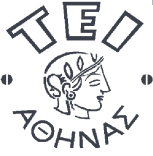 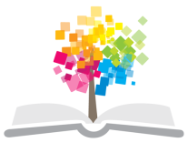 Βάσεις Δεδομένων Ι (Ε)Ενότητα 5: Υποαναζητήσεις στη γλώσσα SQL στα προϊόντα  mySQL και OracleΧ. Σκουρλάς, Α. ΤσολακίδηςΤμήμα Μηχανικών Πληροφορικής ΤΕΣτόχος του εργαστηρίου είναι η εκμάθηση δηλώσεων (statements) SQL για υποαναζητήσεις με πρακτική άσκηση στα προϊόντα  mySQL και OracleΛέξεις Κλειδιά: Υποαναζητήσεις,  SQL, mySQL, Oracle Δημιουργία Βάσης ΔεδομένωνΒάση δεδομένων που θα χρησιμοποιηθεί στα παραδείγματα αναζήτησης. (πίνακας στοιχείων υπαλλήλου) EMP(πίνακας στοιχείων Τμημάτων στις οποίες ανήκουν οι υπάλληλοι) DEPT (πίνακας στοιχείων έργων της εταιρείας) PROJ (πίνακας απασχόλησης υπαλλήλων σε έργα της εταιρείας) ASSIGNΌπου EMPNO=κωδικός υπαλλήλου, ENAME=ονοματεπώνυμο υπαλλήλου, JOB = θέση στην εταιρεία, MGR = ο επικεφαλής του, SAL= μισθός, COMM = προμήθεια, DEPTNO   = κωδικός Τμήματος. Υποτίθεται ότι κάθε υπάλληλος ανήκει σε ένα Τμήμα, DNAME = όνομα Τμήματος, LOC = έδρα Τμήματος, PROJNO  = κωδικός έργου, PNAME  = περιγραφή έργου, BUDGET  = προϋπολογισμός έργου, PTIME = ποσοστό χρόνου απασχόλησης υπαλλήλου σε έργο. Υποτίθεται ότι κάθε υπάλληλος μπορεί να εργάζεται σε περισσότερα από ένα έργα.Η Δημιουργία της βάσης με mySQL έγινε στην Τρίτη άσκηση. Οι πίνακες δημιουργούνται με κύρια και ξένα κλειδιά.SELECT * FROM deptSELECT * FROM empSELECT * FROM projSELECT * FROM assignΠως σχηματίζουμε συνθήκες που περιλαμβάνουν υποαναζήτηση (SELECT).Για το σχηματισμό συνθήκης με υποαναζήτηση μπορείς να χρησιμοποιήσεις:τελεστές σύγκρισης (>, <, >=, <=, =, !=, <> , ^ =)τελεστές Boole (AND, OR, NOT)παρενθέσειςτελεστή IN (και άλλους τελεστές όπως ANY, ALL, EXIST που θα δούμε αργότερα)συναρτήσεις.Παράδειγμα 1: Χρήση SELECT … SELECTΗ παρακάτω αναζήτηση βρίσκει υπαλλήλους που κάνουν την ίδια εργασία με τον υπάλληλο CODD ή τον υπάλληλο ELMASRI και έχουν μισθό μεγαλύτερο των  1250.    SELECT  ENAME, JOB, SAL     FROM EMP     WHERE  JOB IN (SELECT JOB                    FROM EMP                    WHERE  ENAME='CODD' OR  ENAME='ELMASRI')     AND  SAL > 1250;Παράδειγμα 2: Χρήση υποαναζήτησης με συνάρτηση MAXΗ παρακάτω αναζήτηση βρίσκει ποιοί υπάλληλοι παίρνουν περισσότερο μισθό από όλους τους πωλητές και ποιά  η εργασία τους.    SELECT  ENAME "ΟΝΟΜΑ", JOB "ΘΕΣΗ", SAL "ΜΙΣΘΟΣ"     FROM  EMP     WHERE  SAL > (SELECT  MAX(SAL)                      FROM  EMP                      WHERE  JOB = 'SALESMAN');Παράδειγμα 3: Χρήση υποαναζήτησης με επιστροφή ζεύγους τιμών από το φωλιασμένο SELECTΠοιοι υπάλληλοι ανήκουν στο ίδιο Τμήμα και έχουν την ίδια θέση με τον CODD.SELECT  ename, deptno, salFROM  empWHERE  (deptno, job) IN (SELECT  deptno, job                         FROM  emp                         WHERE  ename = 'CODD');Παράδειγμα 4: Χρήση υποαναζήτησης με IN Βρες τους αναλυτές που ανήκουν στο ίδιο τμήμα με προγραμματιστή.SELECT ENAME,DEPTNOFROM EMPWHERE JOB = 'ANALYST' AND DEPTNO IN       (SELECT DEPTNO        FROM   EMP        WHERE  JOB = 'PROGRAMMER');Παράδειγμα 5: Χρήση υποαναζήτησης με NOT IN  Βρες τους αναλυτές που δεν ανήκουν στο ίδιο τμήμα με πωλητή.SELECT * FROM EMP;SELECT ENAME,DEPTNOFROM EMPWHERE JOB = 'ANALYST' AND DEPTNO NOT IN       (SELECT DEPTNO        FROM   EMP        WHERE  JOB = 'SALESMAN');
Παράδειγμα 6: Χρήση υποαναζήτησης με επιστροφή ζεύγους τιμών από το φωλιασμένο SELECT και χρήση συνόλουΔείξε όνομα, θέση και μισθό υπαλλήλων που έχουν την ίδια θέση και ανήκουν στο ίδιο τμήμα με τον CODD ή τον ELMASRI.SELECT ENAME,JOB,SAL, DEPTNOFROM EMPWHERE  (JOB,DEPTNO) =       (SELECT JOB,DEPTNO        FROM EMP        WHERE ENAME IN ('CODD', 'CODD'));Παράδειγμα 7: Χρήση SELECT που περιλαμβάνει δύο ανεξάρτητα SELECT Δείξε όνομα,θέση και Διεύθυνση υπαλλήλων που έχουν ίδια θέση με τον  CODD ή μισθό μεγαλύτερο ή ίσο του DATE.SELECT ENAME,JOB,DEPTNO,SALFROM EMPWHERE JOB IN       (SELECT JOB        FROM EMP        WHERE ENAME = 'CODD')OR SAL >=       (SELECT SAL        FROM EMP        WHERE ENAME = 'DATE')ORDER BY JOB,SAL;Παράδειγμα 8: Χρήση τριών φωλιασμένων SELECT και συνόλου Βρες τους υπάλληλους που έχουν θέση που συναντάται στα τμήματα SALES, ACCOUNTING.SELECT * FROM dept;
SELECT * FROM emp;SELECT ENAME, JOB, DEPTNOFROM EMPWHERE JOB IN   (SELECT JOB   FROM   EMP   WHERE  DEPTNO IN (SELECT DEPTNO                     FROM   DEPT                     WHERE  DNAME IN ('SALES', 'ACCOUNTING')));Παράδειγμα 9: Χρήση υποαναζήτησης με παράλληλη χρήση self-join Ποιοί υπάλληλοι κερδίζουν περισσότερα απο το μέσο μισθό υπαλλήλων του τμήματος τους.SELECT DEPTNO,ENAME,SALFROM EMP XWHERE SAL >       (SELECT AVG(SAL)        FROM   EMP        WHERE  X.DEPTNO = DEPTNO)ORDER BY DEPTNO;Πως σχηματίζουμε συνθήκες που περιλαμβάνουν πολλά επίπεδα υποαναζητήσεων Για το σχηματισμό συνθήκης μπορείς να χρησιμοποιήσεις πολλά επίπεδα υποαναζητήσεων.Άσκηση Γράψε αναζήτηση που βρίσκει ποιοί υπάλληλοι έχουν την ίδια θέση με κάποιο υπάλληλο του τμήματος ACCOUNTING.ΣημειώματαΣημείωμα ΑναφοράςCopyright ΤΕΙ Αθήνας, Χ. Σκουρλάς, Α. Τσολακίδης 2014. Χ. Σκουρλάς, Α. Τσολακίδης. «Βάσεις Δεδομένων Ι (Ε). Ενότητα 5: Υποαναζητήσεις στη γλώσσα SQL στα προϊόντα  mySQL και Oracle». Έκδοση: 1.0. Αθήνα 2014. Διαθέσιμο από τη δικτυακή διεύθυνση: ocp.teiath.gr.Σημείωμα ΑδειοδότησηςΤο παρόν υλικό διατίθεται με τους όρους της άδειας χρήσης Creative Commons Αναφορά, Μη Εμπορική Χρήση Παρόμοια Διανομή 4.0 [1] ή μεταγενέστερη, Διεθνής Έκδοση.   Εξαιρούνται τα αυτοτελή έργα τρίτων π.χ. φωτογραφίες, διαγράμματα κ.λ.π., τα οποία εμπεριέχονται σε αυτό. Οι όροι χρήσης των έργων τρίτων επεξηγούνται στη διαφάνεια  «Επεξήγηση όρων χρήσης έργων τρίτων». Τα έργα για τα οποία έχει ζητηθεί άδεια  αναφέρονται στο «Σημείωμα  Χρήσης Έργων Τρίτων». 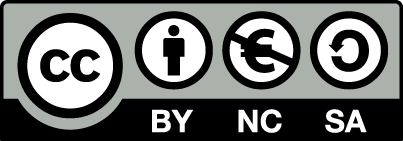 [1] http://creativecommons.org/licenses/by-nc-sa/4.0/ Ως Μη Εμπορική ορίζεται η χρήση:που δεν περιλαμβάνει άμεσο ή έμμεσο οικονομικό όφελος από την χρήση του έργου, για το διανομέα του έργου και αδειοδόχοπου δεν περιλαμβάνει οικονομική συναλλαγή ως προϋπόθεση για τη χρήση ή πρόσβαση στο έργοπου δεν προσπορίζει στο διανομέα του έργου και αδειοδόχο έμμεσο οικονομικό όφελος (π.χ. διαφημίσεις) από την προβολή του έργου σε διαδικτυακό τόποΟ δικαιούχος μπορεί να παρέχει στον αδειοδόχο ξεχωριστή άδεια να χρησιμοποιεί το έργο για εμπορική χρήση, εφόσον αυτό του ζητηθεί.Επεξήγηση όρων χρήσης έργων τρίτωνΔιατήρηση ΣημειωμάτωνΟποιαδήποτε αναπαραγωγή ή διασκευή του υλικού θα πρέπει να συμπεριλαμβάνει:το Σημείωμα Αναφοράςτο Σημείωμα Αδειοδότησηςτη δήλωση Διατήρησης Σημειωμάτων το Σημείωμα Χρήσης Έργων Τρίτων (εφόσον υπάρχει) μαζί με τους συνοδευόμενους υπερσυνδέσμους.Το περιεχόμενο του μαθήματος διατίθεται με άδεια Creative Commons εκτός και αν αναφέρεται διαφορετικά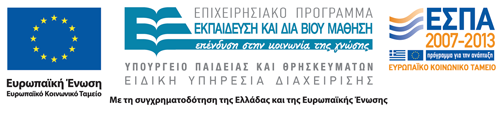 Το έργο υλοποιείται στο πλαίσιο του Επιχειρησιακού Προγράμματος «Εκπαίδευση και Δια Βίου Μάθηση» και συγχρηματοδοτείται από την Ευρωπαϊκή Ένωση (Ευρωπαϊκό Κοινωνικό Ταμείο) και από εθνικούς πόρους.EMPNOENAMEJOBMGRHIREDATESALCOMMDEPTNODEPTNODNAMELOCPROJNOPNAMEBUDGETEMPNOPROJNOPTIMEDEPTNODNAMELOC10ACCOUNTINGNEW YORK 20RESEARCHDALLAS 30SALESCHICAGO 40OPERATIONSBOSTON EMPNOENAMEJOBMGRHIREDATESALCOMMDEPTNO10CODDANALYST1501/01/19893000- 1015ELMASRIANALYST1502/05/199512001501020NAVATHESALESMAN2007/07/19772000- 2030DATEPROGRAMMER1504/05/2004180020010PROJNOPNAMEBUDGET100PAYROLL100000200PERSONNEL200000300SALES150000EMPNOPROJNOPTIME10100401020060151001002020010030100100EMPNOENAMEJOBMGRHIREDATESALCOMMDEPTNO10CODDANALYST1501/01/19893000- 1015ELMASRIANALYST1502/05/199512001501020NAVATHESALESMAN2007/07/19772000- 2030DATEPROGRAMMER1504/05/2004180020010ENAMEDEPTNOELMASRI10CODD10DEPTNODNAMELOC10ACCOUNTINGNEW YORK 20RESEARCHDALLAS 30SALESCHICAGO 40OPERATIONSBOSTON EMPNOENAMEJOBMGRHIREDATESALCOMMDEPTNO10CODDANALYST1501/01/19893000- 1015ELMASRIANALYST1502/05/199512001501020NAVATHESALESMAN2007/07/19772000- 2030DATEPROGRAMMER1504/05/2004180020010ENAMEJOBDEPTNOELMASRIANALYST10CODDANALYST10DATEPROGRAMMER10Ανοικτά Ακαδημαϊκά ΜαθήματαΤεχνολογικό Εκπαιδευτικό Ίδρυμα ΑθήναςΤέλος ΕνότηταςΧρηματοδότησηΤο παρόν εκπαιδευτικό υλικό έχει αναπτυχθεί στα πλαίσια του εκπαιδευτικού έργου του διδάσκοντα.Το έργο «Ανοικτά Ακαδημαϊκά Μαθήματα στο ΤΕΙ Αθήνας» έχει χρηματοδοτήσει μόνο τη αναδιαμόρφωση του εκπαιδευτικού υλικού. Το έργο υλοποιείται στο πλαίσιο του Επιχειρησιακού Προγράμματος «Εκπαίδευση και Δια Βίου Μάθηση» και συγχρηματοδοτείται από την Ευρωπαϊκή Ένωση (Ευρωπαϊκό Κοινωνικό Ταμείο) και από εθνικούς πόρους.©Δεν επιτρέπεται η επαναχρησιμοποίηση του έργου, παρά μόνο εάν ζητηθεί εκ νέου άδεια από το δημιουργό.διαθέσιμο με άδεια CC-BYΕπιτρέπεται η επαναχρησιμοποίηση του έργου και η δημιουργία παραγώγων αυτού με απλή αναφορά του δημιουργού.διαθέσιμο με άδεια CC-BY-SAΕπιτρέπεται η επαναχρησιμοποίηση του έργου με αναφορά του δημιουργού, και διάθεση του έργου ή του παράγωγου αυτού με την ίδια άδεια.διαθέσιμο με άδεια CC-BY-NDΕπιτρέπεται η επαναχρησιμοποίηση του έργου με αναφορά του δημιουργού. Δεν επιτρέπεται η δημιουργία παραγώγων του έργου.διαθέσιμο με άδεια CC-BY-NCΕπιτρέπεται η επαναχρησιμοποίηση του έργου με αναφορά του δημιουργού. Δεν επιτρέπεται η εμπορική χρήση του έργου.διαθέσιμο με άδεια CC-BY-NC-SAΕπιτρέπεται η επαναχρησιμοποίηση του έργου με αναφορά του δημιουργού και διάθεση του έργου ή του παράγωγου αυτού με την ίδια άδεια. Δεν επιτρέπεται η εμπορική χρήση του έργου.διαθέσιμο με άδεια CC-BY-NC-NDΕπιτρέπεται η επαναχρησιμοποίηση του έργου με αναφορά του δημιουργού. Δεν επιτρέπεται η εμπορική χρήση του έργου και η δημιουργία παραγώγων του.διαθέσιμο με άδεια CC0 Public DomainΕπιτρέπεται η επαναχρησιμοποίηση του έργου, η δημιουργία παραγώγων αυτού και η εμπορική του χρήση, χωρίς αναφορά του δημιουργού.διαθέσιμο ως κοινό κτήμαΕπιτρέπεται η επαναχρησιμοποίηση του έργου, η δημιουργία παραγώγων αυτού και η εμπορική του χρήση, χωρίς αναφορά του δημιουργού.χωρίς σήμανσηΣυνήθως δεν επιτρέπεται η επαναχρησιμοποίηση του έργου.